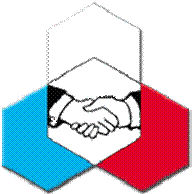 МУНИЦИПАЛЬНОЕ АВТОНОМНОЕ ОБРАЗОВАТЕЛЬНОЕ УЧРЕЖДЕНИЕ«ЭКОНОМИЧЕСКАЯ ШКОЛА № 145»Уважаемые педагоги, учащиеся 9 и 11 классов, родители выпускников МАОУ «Экономическая школа № 145» г. Перми!С целью подготовки к ГИА – 2020 в дистанционном режиме организованы видеоконсультации по предметам ОГЭ и  ЕГЭ, размещены методические материалы для самоподготовки. Вам следует пройти по ссылке: «Подготовка к ОГЭ и ЕГЭ»: http://iro.perm.ru/proekty_sub3_sub1.htmlВ подразделе «Подготовка к ОГЭ и ЕГЭ» размещены:-  видеоконсультации руководителей предметных экспертных комиссий Пермского края по проверке работ ЕГЭ, ОГЭ с разъяснениями для педагогов, обучающихся и родителей по подготовке к ЕГЭ, ОГЭ 2020 года; материалы ФГБНУ «Федеральный институт педагогических измерений» (ФИПИ);- официальная информация, полезные ссылки и материалы. Разделы пополняются ежедневно.